English									3rd October 2018    We have been reading different stories and poems by Caribbean writers.Please ask your child to read out loud the following poem. Ask your child what it is about and if they can point out the metaphors. No need to write in your books. Next Door’s Cat by Valerie BloomNext door’s cat is by the pond,Sitting, waiting for the fish,Next door’s cat thinks Geraldine Would make a tasty dish.He’s had Twinkle and Rose Red,He ate Alberta too, And all we found were Junior’s bonesWhen that horrid cat was through.Next door’s cat comes round at night,Strikes when we’re in bed,In the morning when we wake,Another fish is dead.Next door’s cat has seen the new fish,He thinks that it’s a goner,What a surprise he’s going to get,When he finds it’s a piranha.Next Door’s Cat  - 2   by Valerie BloomNext door’s cat ate my piranha,He ate it for a lark,I’ve put a new fish in the pond,And this time it’s a shark.Next Door’s Cat  - 3   by Valerie BloomNext door’s cat ate my shark,Though it took him quite a while,So I’ve stocked the pond with something else,A cunning crocodile.Maths: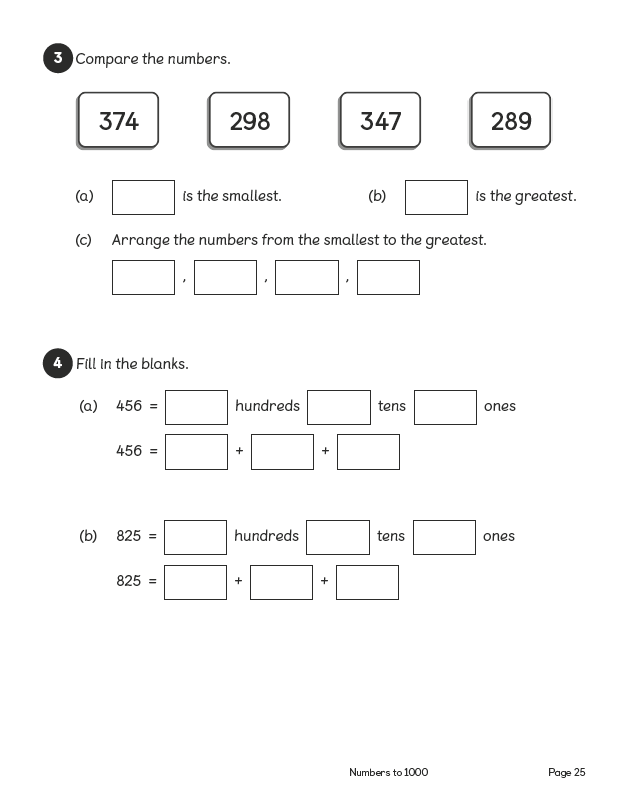 